Common Exception Word Spellings – Yellow Group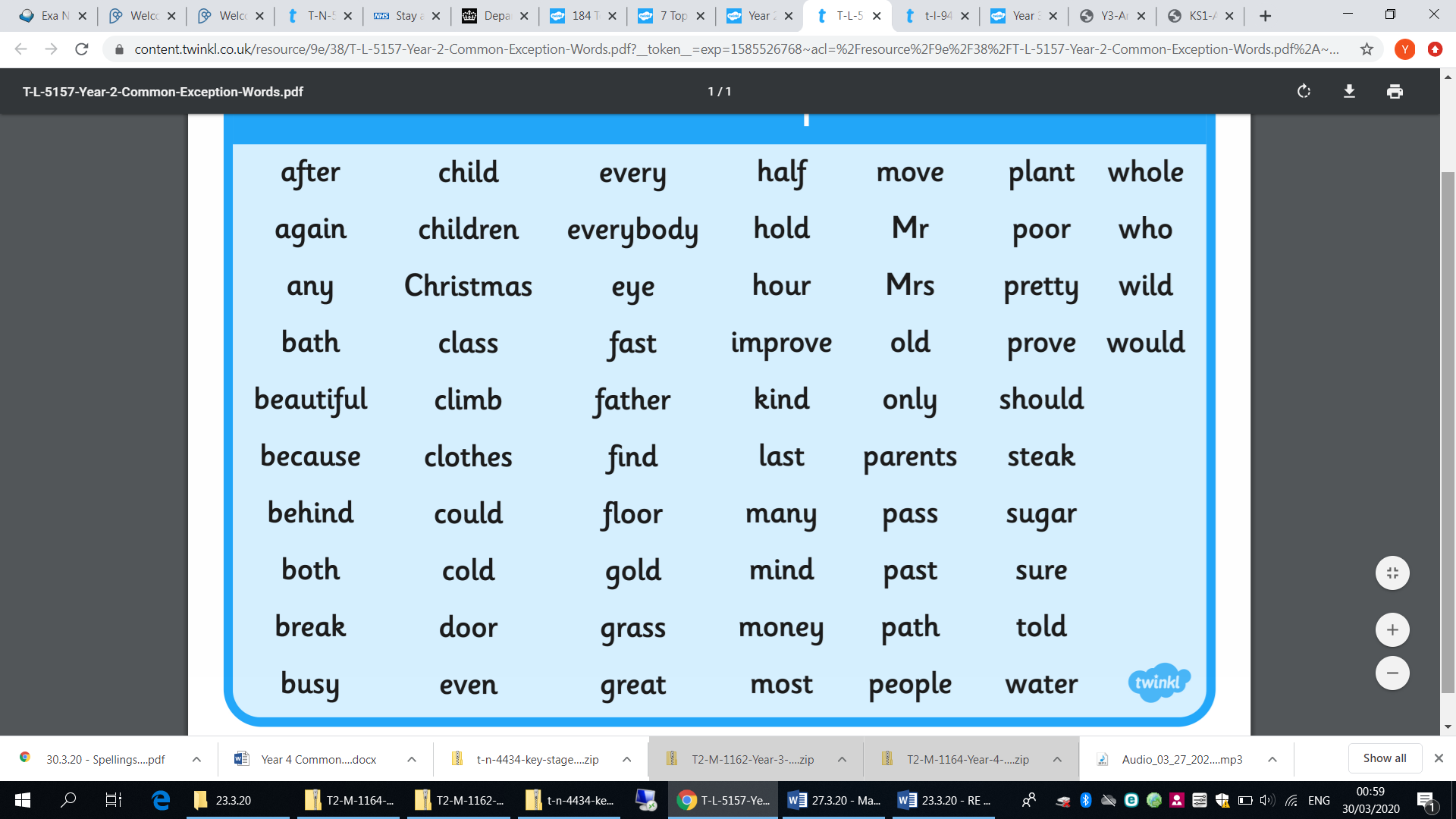 